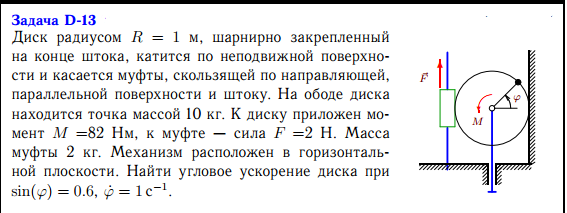 Пример решения ниже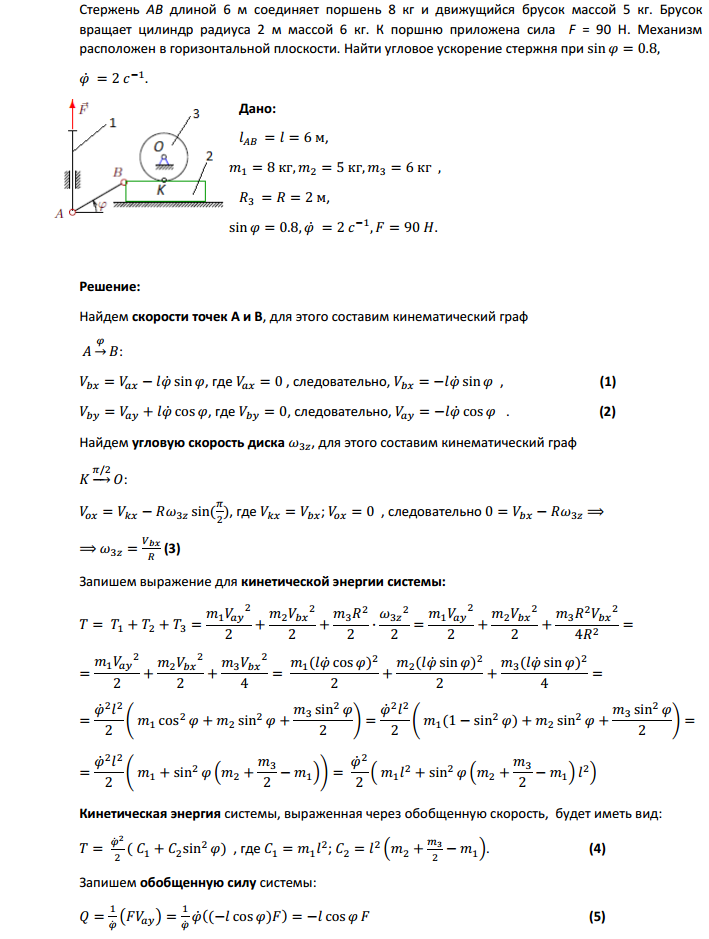 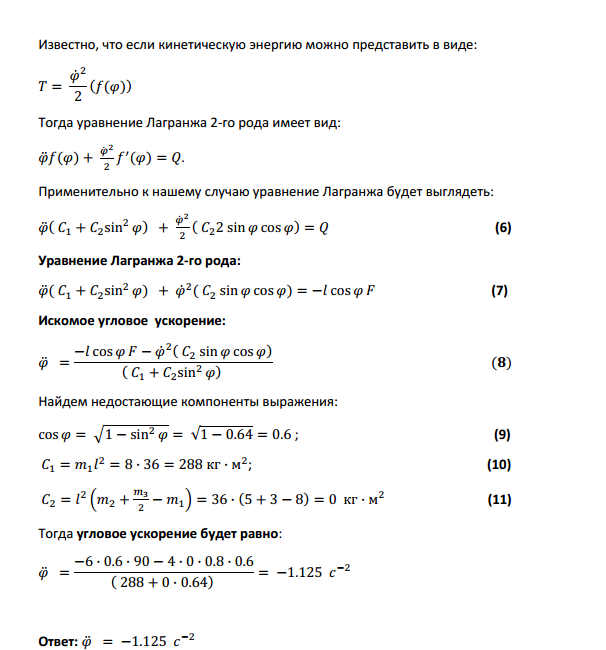 